Zespół Szkół Ogólnokształcących w Węgorzewie.	Węgorzewo 15.11.2022-Liceum Ogólnokształcące im. Gen. Mariusza Zaruskiego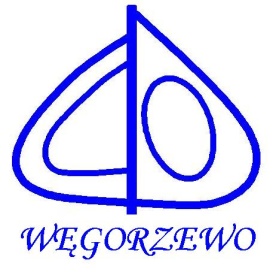 -Szkoła Policealnaul. Bolesława Prusa 10;  11 - 600 Węgorzewo		tel/fax: + 48 (87) 427 23 67	e-mail: liceum@lowegorzewo.pl strona: www.lowegorzewo.pl  HarmonogramI etap – do dnia 30 listopada 2022 r. – uczestnicy przesyłają prace (jedynie 
w formie elektronicznej lub osobiście, jeśli format pracy uniemożliwi wysłanie jej mailowo) na adres mailowy Liceum Ogólnokształcącego 
w Węgorzewie, wypełniając KARTY ZGŁOSZENIA do 30 listopada 2022 r.II etap –do 05 grudnia 2022 r. - jury ocenia prace i wyłania laureatów;III etap – 16 grudnia 2022 r.- gala, na której przyznane zostaną nagrody; 